Aplikace dovedností s výrazy na maturitní příklady, od 27. 5. 2020Úloha I (Z podzimu 2016)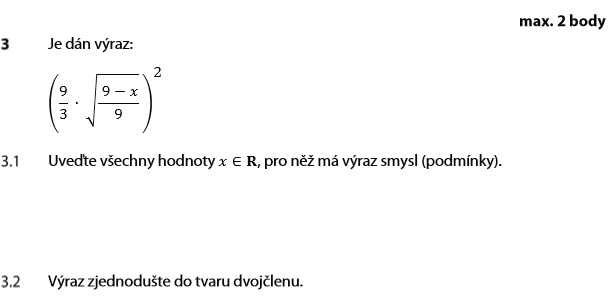 3.1) V úvahu připadají dvě podmínky 1) Jmenovatel není nulový. V tomto případě žádný problém nehrozí, proměnná x se vyskytuje pouze jednou v čitateli. 2) V odmocnině nesmí být záporné číslo. Na splnění této podmínky musí platit , což vynásobíme 9 a dostáváme , neboli . Výraz má smysl za podmínky, resp. pro x z intervalu (- ∞, +9>. 3.2) Postupně upravujeme podle vzorce , což je kýžený dvojčlen. Úloha II (Z podzimu 2016)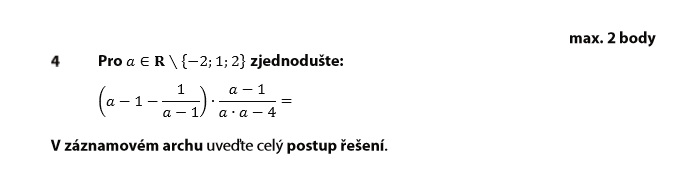 Zde tedy již máme stanoveny podmínky a můžeme se soustředit na samotné úpravy. je příprava na společný jmenovatel a aplikace vzorců ve směru, který se nám lépe hodí (pokaždé jinak). je příprava na závěrečné krácení. , což je výrazně jednodušší tvar oproti počátečnímu. Úloha III (Z jara 2017)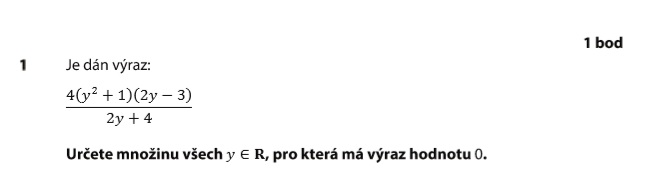 Aby byl výraz nulový, musí být podílem nulového čitatele a nenulového jmenovatele. Platí totiž , s výjimkou nedefinovaného . Nenulový jmenovatel zajistí podmínka , tedy . Má-li být čitatel nulový, musí být nulový jeho třetí činitel , neboť předchozí dva činitele jsou jednoznačně nenulové. ( a z  dokonce plyne ) Pak tedy  dává , což není v rozporu s podmínkou.  je tedy jedinou hodnotou neznámé, pro kterou má výraz hodnotu 0. Úloha IV (Z jara 2017)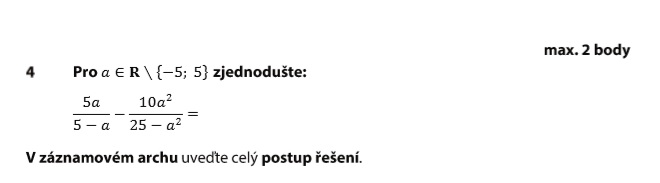 Zde tedy již máme stanoveny podmínky  a můžeme se soustředit na samotné úpravy. Je cesta ke společnému jmenovateli, poté se soustředíme na čitatel. Vše je připraveno na závěrečné krácení. je výrazně jednodušší výraz, nežli ten počáteční. 